國立高雄科技大學電機工程系 專題演講心得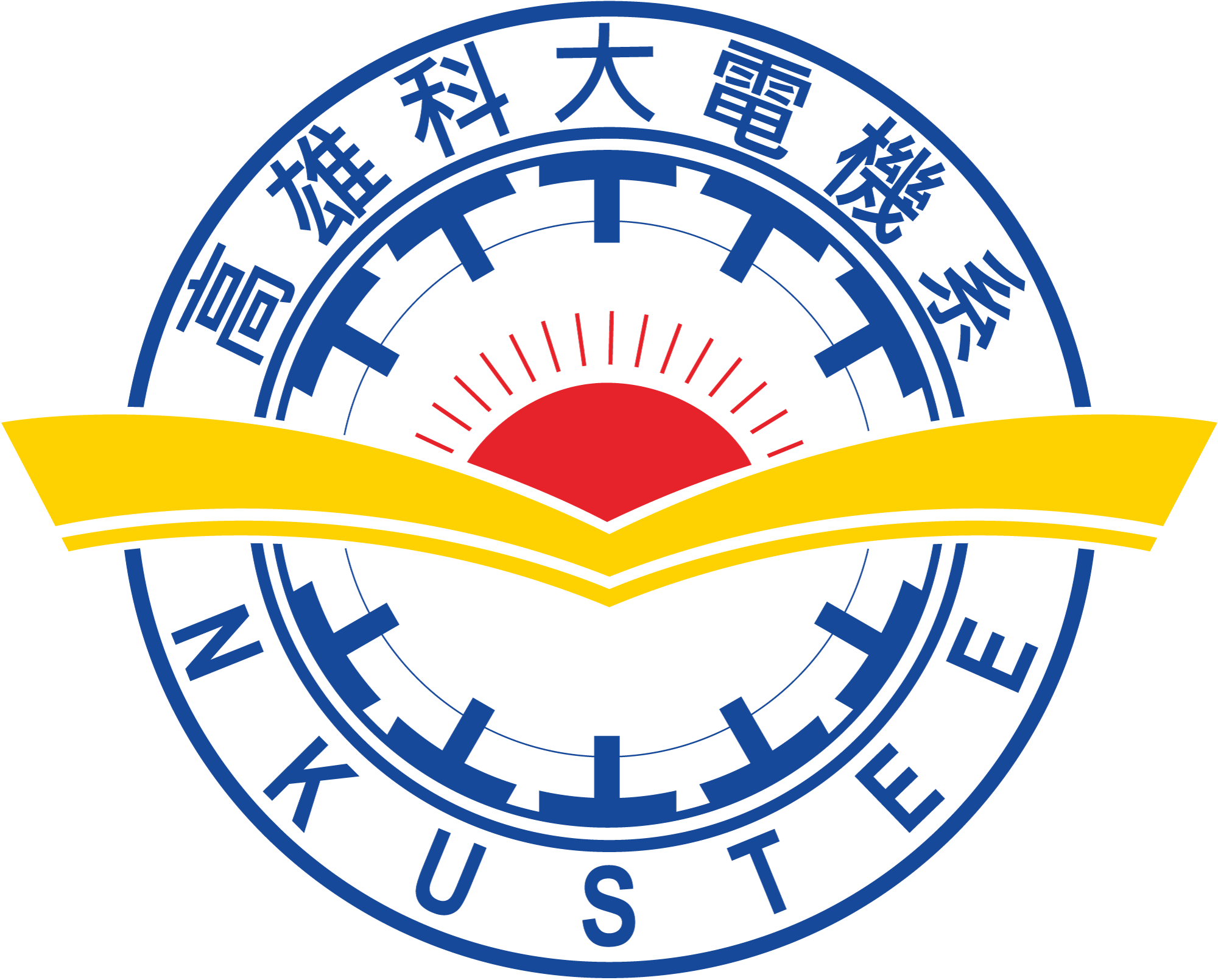 組別：□電力 □控制 □資通				日期：     年    月    日評分：             班級學號姓名演講人單位職稱演講主題演講摘要：演講摘要：演講摘要：演講摘要：演講摘要：演講摘要：聽講心得：聽講心得：聽講心得：聽講心得：聽講心得：聽講心得：問題討論：問題討論：問題討論：問題討論：問題討論：問題討論：其他：其他：其他：其他：其他：其他：